The  tunnel for frogs prevented migrations through the expressway. It was built in 2008.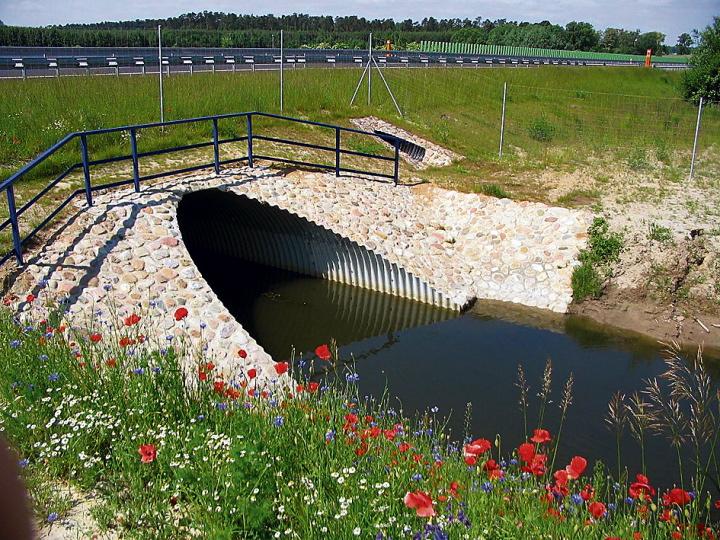 